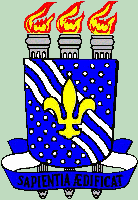 UNIVERSIDADE FEDERAL DA PARAÍBACENTRO DE CIÊNCIAS DA SAÚDECOORDENAÇÃO DO CURSO DE TERAPIA OCUPACIONAL  Requerimento de Aproveitamento de Conteúdos Complementares FlexíveisSra Coordenadora, eu ...........................................................................................,  aluno (a) regularmente matriculada (o) no curso de Terapia Ocupacional da Universidade Federal da Paraíba - UFPB, matrícula   ..........................., venho solicitar com base na Resolução nº 05/2011 do Colegiado do Curso que  Regulamenta os Conteúdos Complementares Flexíveis fixados no Projeto Pedagógico do Curso de Terapia Ocupacional, que sejam avaliadas as atividades acadêmicas em ensino, pesquisa e extensão por mim desenvolvidas, cujos certificados estão anexados a este requerimento na data de hoje.Declaro que são verdadeiros os documentos apresentados por meio desse instrumento. Responsabilizo-me pelo envio e teor dos comprovantes de minha propriedade encaminhados à Coordenação do curso e disponibilizo os documentos no formato PDF em arquivo único. João Pessoa, ....... de .................... de   20..........   ________________________________________________________________Assinatura do (a) aluno (a)TÓPICOS ESPECIAIS EM TERAPIA OCUPACIONAL IITABELA PARA PREENCHIMENTO PELO DISCENTE:ANEXOSATIVIDADESCARGA HORÁRIA MÁX. POR ATIVIDADETÓPICOS ESPECIAIS EM TERAPIA OCUPACIONAL II(Monitoria, formação extracurricular e afins)30 hMonitoria30 hParticipação em cursos/palestra na área de Terapia Ocupacional Horas equivalentes até 30 hParticipação em cursos/palestras em áreas afins à Terapia Ocupacional50% das horas equivalentesParticipação em Disciplina ExtracurricularHoras equivalentes até 30 hCursos (línguas, artes, literatura, produção de textos, entre outros)Horas equivalentesaté 30 hParticipação em atividades de tutoria do curso de Terapia Ocupacional5 hPETHoras equivalentes até 30 hParticipação em Cursos de capacitação/extensão (horas do curso) Horas Equivalentes até 30 hAtividade/EventoCarga horáriaTOTAL